Anexo IX 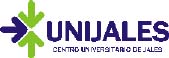 COORDENADORIA DE ESTÁGIOS ATESTADOAtesto, para fins de comprovação de realização de Estágio, que o(a) aluno(a) ________________________________________________________ R.G. ________________________ do _______ Ano/Semestre do Curso de
____________________________________________, cumpriu ______ horas de estágio em Escola Infantil e/ou Ensino Fundamental, conforme atestado em Anexo VIII, assinado pelo(a) Diretor(a) da Unidade Escolar, além de_______ horas de projetos comprovados conforme atestado em Anexo VII, num total de ________ horas. Jales, ____ de ____________________de _______.____________________________                      _________________________________  Professor(a) – Supervisor(a)                              	Denise Izabel Alves de Lima                                                                                		RG. 11.632.572                                                                           	Coordenadora de Estágios 